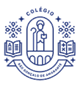 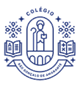 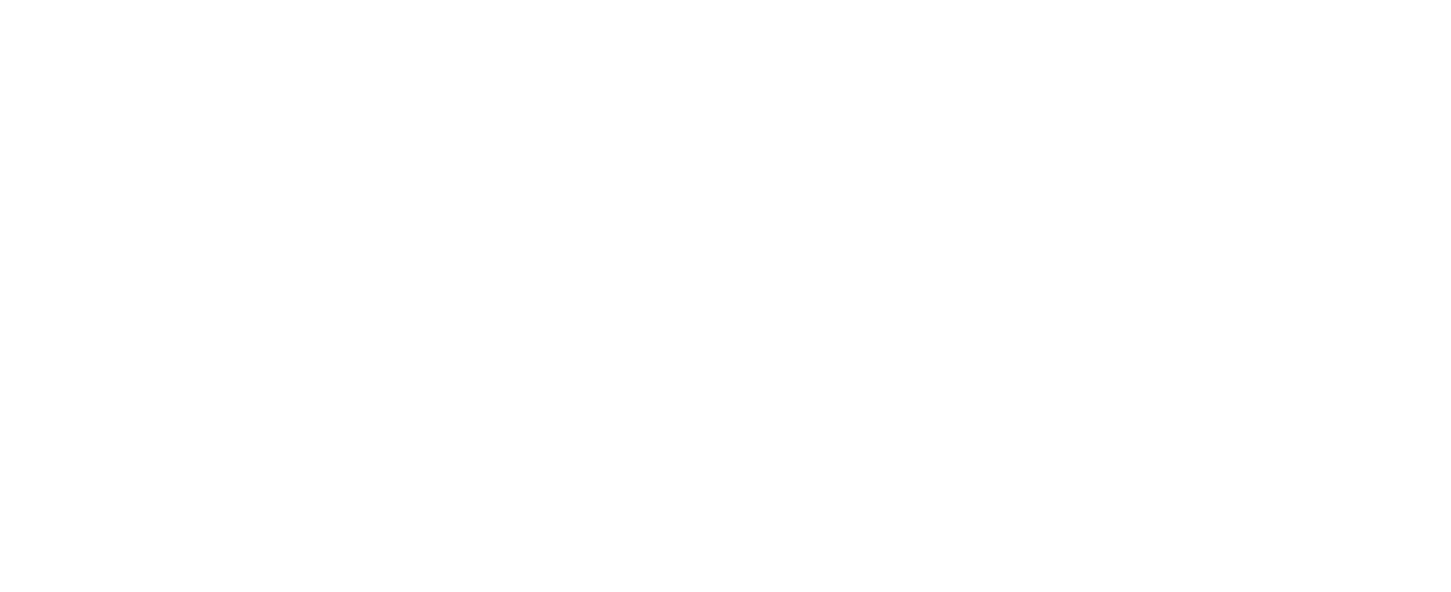 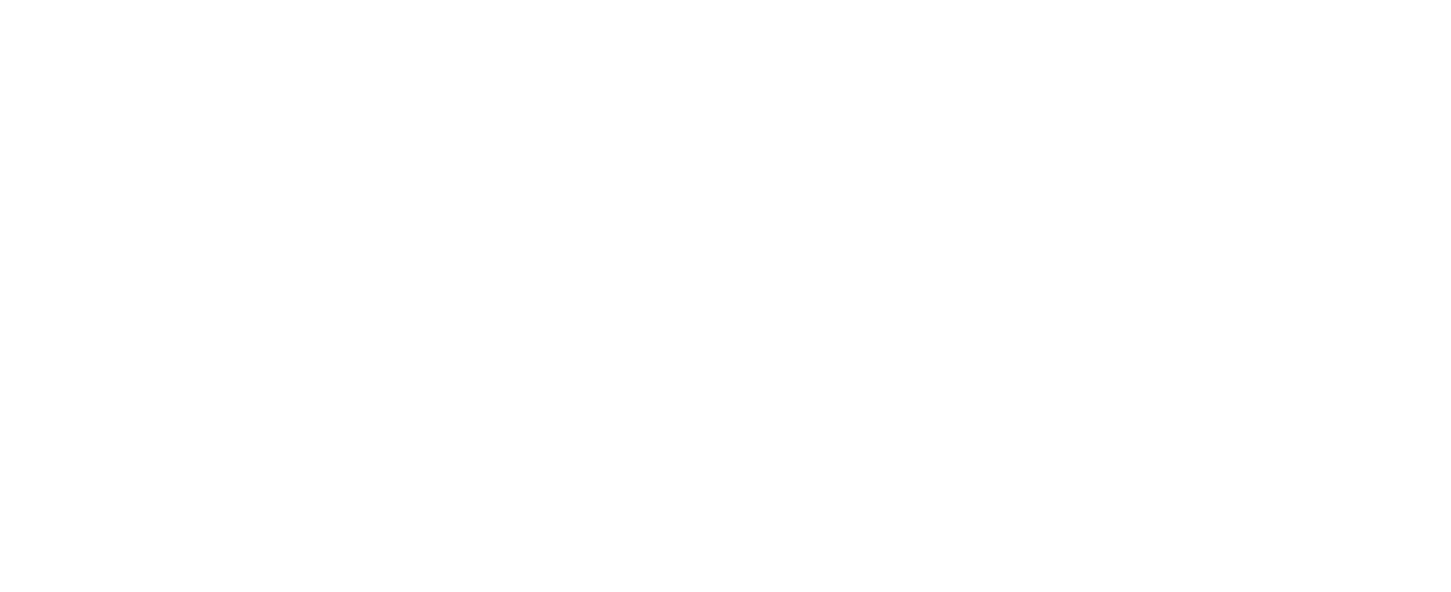 O Plano Anual de Atividades - PAA (Decreto-Lei nº. 115 A/98, de 4 de maio e Decreto-Lei nº. 75/2008, de 22 de abril) é um suporte que visa planear, em função do Projeto Educativo, os objetivos, a organização e a programação de atividades a decorrer ao longo do ano letivo, e que será o mais comum possível a todas as salas da Creche e do Jardim de Infância.Este documento explana as atividades planificadas para o ano letivo 2022/2023, no entanto, as respetivas atividades e a sua calendarização poderão ser suscetíveis de alteração, sempre que a equipa educativa considere pertinente, de forma a prestar a melhor acuidade e educação possível às nossas crianças.As atividades propostas neste PAA desenvolvem-se nas valências de creche e/ou jardim de infância, ao mesmo tempo que decorrem as atividades planeadas por cada educadora responsável, no seu Projeto Pedagógico (Creche) e no seu Projeto Curricular de Turma (Jardim de Infância).O Plano Anual de atividades da Fundação do Colégio de S. Gonçalo é elaborado pela equipa técnica do mesmo, partindo de uma observação e diálogo junto das crianças, colaboradoras e comunidade, no final de cada ano letivo. As atividades são organizadas de acordo com os meses do ano, sendo para cada um, definidas atividades comemorativas, tendo em conta as vivências familiares e os interesses das crianças.O Plano Anual de Atividades será aprovado pela direção sendo posteriormente afixado na entrada da instituição.c            CALENDARIZAÇÃO            CALENDARIZAÇÃOATIVIDADEOBJETIVOSiDENTIDADE                                                       SETEMBRO1 a 3020,21,22Integração/Adaptação das crianças- Receção do grupo e das famílias;-  Decoração e organização dos espaços;- Ajuda no conhecimento e sequência das rotinas no dia –a- dia da criança;- Manipulação e experimentação gradual dosmateriais da sala;
- Sensibilização e acompanhamento na arrumação, limpeza e conservação do material;- Brincadeiras ao ar livre;- Exploração de canções simples com mimica, histórias, lengalengas…“A família da Fundação – lanche convívio”- lanche entre escola/pais.	 .- Proporcionar um ambiente que permita às crianças sentirem-se seguras;- Favorecer a criação de vínculos afetivos entre crianças,adultos e entre pares;- Fomentar o desenvolvimento de atitudes de auto estima, autoconfiança, bem como o respeito pelo outro;- Facilitar a aquisição de hábitos de cooperação arrumação, organização, autonomia e responsabilidade;- Desenvolver hábitos de colaboração e articulação entrefamília, escola e comunidade;- Incentivar o desenvolvimento de relações positivas com a família, atendendo às suas necessidades e dúvidas.- Fomentar o envolvimento entre famíliasCreche e Jardim de InfânciaCreche e jardim de infância                                                       SETEMBRO8Reunião de pais- Sensibilizar para a importância da interação/parceria entre escola/família;- Favorecer a troca de informações, promovendo umarelação de confiança e cooperação entre agentes educativos;- Promover a cooperação com a família;- Informar/esclarecer alguns assuntos aos encarregados de educação presentes;- Apresentar as equipas das salas.EducadorasDireção                                                       SETEMBROAo longo do anoDecoração dos corredores da instituição segundo as vivências- Tornar o ambiente mais acolhedor;- Fomentar a criatividade;- Ganhar gosto pela sustentabilidade ambiental.Creche e Jardim de Infância23Vamos fazer “Sumo de uva”(Vindima)- Incutir na criança o gosto pelas tradições (vindima);- Experienciar diferentes texturas, sabores e cores.CrecheOUTUBRO                                           1 a 31“Gente de muitos anos - vamos partilhar a voz com avós”:(Atividade transversal)- Canções e histórias;- Confeção de bolos e compotas;- Lanche convívio entre crianças e idosos;- Músico convidado (Pai)- Incentivar a criança a valorizar os mais idosos;- Incentivar a afetividade entre avós e netos;- Respeitar a diversidade e solidarizar-se com os outros;- Desenvolver o respeito pelo outro numa atitude de partilha e de responsabilidade social.Creche e jardim de InfânciaLares, centros de dia e residências sénior;GNROUTUBRO                                           04“Sem raça definida mas pode mudar a nossa vida – (sobre o Amor:) não podes comprar, mas pode adotar”(Dia Mundial do Animal) -Exposição de fotografias de animais para adopção; - Realização de panfletos, pelas crianças da Fundação para distribuir em toda a instituição, (professores, direção e alunos) alusivos à recolha de bens essenciais para os animais e de incentivo à sua adoção; - Visita de alguns animais da associação “ Ajuda animais em Amarante” à Fundação.- Exposição/visita de animais de estimação das crianças da fundação à sala.- Reconhecer que os animais são nossos amigos;- Promover a parceria entre instituições;- Incentivar a participação e responsabilidade das crianças no cuidado e proteção dos seres vivos dentro e fora da escola.Creche e Jardim de Infância Famílias Instituições de animaisOUTUBRO                                           17 a 21“Desperdício ZERO - Receitas sustentáveis”(Dia Mundial da Alimentação)- Demonstração, pela nutricionista Dra. Sandra Peixoto, de receitas com reaproveitamento de alimento: cascas de fruta, restos de pão, etc…- Palestra com a Dra. Lígia: “Quando não devo ir à escola”- Identificar e aplicar hábitos alimentares saudáveis;- Conhecer os benefícios de uma alimentação saudável e equilibrada;- Reconhecer a importância de não desperdiçar alimentos.- Sensibilizar os pais para a importância de resguardar a criança quando está doente para seu bem e dos outros; Jardim de Infância e CrecheDra. Sandra PeixotoDra. Lígia PeraltaOUTUBRO                                           Ao longo do mês“Folhas Mágicas: bem  vindo outono”(Atividade transversal)- Observação da natureza;- Histórias e canções;- Sensibilizar as crianças para a observação da natureza;-Promover observação e contato com elementos da natureza.Creche e Jardim de Infância31“Doçura ou travessura” – “Pão, por Deus”- Baile de Halloween;- Confeção de pão.- Fomentar a inter-relação entre crianças e adultos de diferentes salas;- Facilitar o conhecimento e valorização das tradições;- Sensibilizar para as necessidades das crianças mais desfavorecidas. Creche Jardim de infânciaNOVEMBRO3“Risos contagiantes”- Descobre o meu sorriso- Estimular a alegriaCrecheNOVEMBRO8 a 11“Vamos confecionar e dar a provar”- Confeção de iguarias típicas de outono;- Feira de outono: venda de produtos típicos da estação. -Fomentar as relações entre a escola e a família; - Proporcionar momentos de convívio e confraternização;Creche e jardim de InfânciaNOVEMBRO11“Vamos castanhas provar”(S. Martinho)- Realização do Magusto na quinta- Degustação de castanhas- Promover a preservação das tradições populares;- Proporcionar momentos de convívio e confraternizaçãoCreche e Jardim de InfânciaNOVEMBRO14 a 1815 a 17 Dia internacional dos direitos da criança (Dia do pijama)- Leitura da história;- Recolha de fundos;- Atividades lúdicas;- Vestir o pijama;- Sessão fotográfica.“ A melodia dos sorrisos”- Digitinta no exterior ao som de uma melodia- Sensibilizar para a importância da família;- Promover o conhecimento dos direitos das crianças; - Angariar fundos para ajudar crianças mais desfavorecidas; - Proporcionar uma atividade lúdica, educativa e solidária onde reine a fantasia, a diversão e a surpresa; - Promover o desenvolvimento de atitudes de respeito, colaboração cooperação, partilha e solidariedade.- Estimular a criatividade ao som de músicaCreche e Jardim de InfânciaPais/CriançasCrecheNOVEMBROAo longo do mêsPartilha de informações com os encarregados de educação(Consulta e assinatura dos PIs)- Partilhar com os encarregados de educação de informações importantes.   CrecheDEZEMBRO2 a 16“Já cheira a Natal”- Decoração da instituição;- Elaboração de um presépio (por sala) para expor na entrada da instituição;- Exploração de histórias, poesias, músicas relacionadas com o tema. - Visita ao “Gelo”    Musical: “O Feiticeiro de Oz”“O natal no nosso Colégio”- Elaboração de uma prenda de Natal;- Preparação de diferentes enfeites para a decoração de cada sala;- Troca de prendas entre as crianças da instituição;- Coros de Natal;- Identificar o Natal como festa de fraternidade;- Incentivar o espírito de amizade e solidariedade;- Fomentar o respeito pelos costumes e tradições de Natal;- Desenvolver a criatividade;- Fomentar o convívio entre a comunidade escolar.- Proporcionar a relação criança-criança; - Proporcionar momentos de bem-estar; - Adquirir novas aprendizagens- Sensibilizar para a partilha;- Explorar histórias, canções e poesias alusivas ao natal;- Desenvolver a criatividade e o sentido estético;- Vivenciar o espirito natalício.- Promover a interação escola/família;Feliz Natal.Creche e Jardim de InfânciaCreche e Jardim de InfânciaProfessora SophiaProfessora Catarina06“O que trouxeram os Magos ao Menino Jesus?”- Lenda dos Magos do Oriente;- Construção de coroas.- Compreender a tradição através da lenda;- Conhecer elementos da história;- Vivenciar o Dia de Reis.- Creche e Jardim de Infância;10“São Gonçalo - nosso padroeiro e protetor”- História/ quadras de S. Gonçalo;- Visita ao Mosteiro de S. Gonçalo.- Valorizar os “saberes” da comunidade;- Valorizar vivências / transmitir referências temporais.- Creche e Jardim de Infância FEVEREIRO7, 8 e 9Reunião de encarregados de educação(Consulta das fichas de Observação/Avaliação)- Partilhar, com os encarregados de educação, as conquistas feitas pelo seu educando, ao longo do semestre.   - Jardim de InfânciaFEVEREIROAo longo do mêsPartilha de informações com os encarregados de educação(Consulta e assinatura dos PIs)- Partilhar com os encarregados de educação de informações importantes.   - CrecheFEVEREIRO1 a 28Como me sinto hoje?-  Diferentes atividades para trabalhar as emoções.- Desenvolver competências socio-emocionais;- Construir relacionamentos mais saudáveis;- Fomentar a empatia pelo outro.Creche e Jardim de InfânciaFEVEREIRO21Adivinhem…..quem sou eu?(carnaval)- Disfarce - Baile de carnaval;- Decoração de máscaras.- Proporcionar momentos de diversão;- Facilitar momentos de convívio;Introduzir/construir a Arca das trapalhadas. Jardim de Infância e CrecheMARÇOMARÇOMARÇO13 a 17Pai vamos brincar juntos?(Atividade Surpresa)- Valorizar e preservar os laços familiares;- Estimular a criança para a exteriorização de sentimentos e afetos; - Valorizar a figura paterna;- Proporcionar e fomentar a relação instituição/família.Creche e Jardim de InfânciaMARÇOMARÇOMARÇO20 a 24“Água: se souber usar não vai faltar”- Cada idade explora livremente a temática: água e elabora cartazes de sensibilização.- Reconhecer a importância da água;- Sensibilizar para a utilização adequada deste recurso finito;- Fomentar o trabalho de equipa.Creche e Jardim de InfânciaMARÇOMARÇOMARÇO27 a 31“Já cheira a Páscoa”- Realização de enfeites- Decoração do espaço/sala“A Páscoa no nosso Colégio”- O cinema vem á escola - Elaboração da lembrança de páscoa;- Confeção de doces/salgados típicos- Promover a preservação de valores e tradições típicas da época da Páscoa; - Promover a preservação de valores e tradições típicas da época da Páscoa;- Conhecer o simbolismo desta festa cristã;- Proporcionar o contacto de forma lúdica, com tradições e costumes culturais.Creche e Jardim de Infância          Abril                               Abril                    ABRIL25 a 28“Um livro é um amigo…”(A importância de ler/ouvir)- Feira do livro;- Hora do conto: presença de um autor na nossa escola; - Palestra: “Estrangeirismos” - Promover a valorização do livro e o gosto pela leitura;- Dar a conhecer uma profissão ligada ao livro: contador de histórias;- Sensibilizar pais/encarregados de educação para a importância do uso correto da língua portuguesa;- Criar estratégias para minimizar o uso abusivo de estrangeirismos. Jardim deInfância e CrecheDra. EugéniaTeixeiraFamílias/Livraria ZéMAIO1 a 515 a 19Mãe, queres vir brincar comigo?(Atividade surpresa)“O Amor é a única coisa que cresce à medida que se reparte” - Antoine de Saint-Exupéry(Dia da família) – Semana aberta à família- Valorizar e preservar os laços familiares;- Estimular a criança para a exteriorização de sentimentos e afetos; - Valorizar a figura paterna- Proporcionar e fomentar a relação instituição/família.- Valorizar o conceito de família;- Partilhar experiências entre crianças e famílias.Creche e Jardim de Infância27Festa Finalistas Pré- Escolar- Entrega de diplomas.- Festa de despedida.- Valorizar o percurso dos finalistas na Fundação;- Proporcionar à criança momentos de convívio, alegria e prazer.Jardim de Infância (5 anos)Junho1Dia da Mundial da Criança(Atividades surpresa)- Valorizar o papel da criança na sociedade;- Respeitar a diversidade e socializar-se com os outros;- Proporcionar à criança momentos de convívio, alegria e prazer.Creche e Jardim de InfânciaJunhoAdefinirPasseios de final de ano- Explorar e conhecer novos espaços e realidades;- Fortalecer as relações adulto-criança e criança-criança.Jardim de infânciaJunho20,21 e 22Reunião de encarregados de educação(Consulta das fichas de Observação/Avaliação)- Partilhar, com os encarregados de educação, das conquistas feitas pelo seu educando, ao longo do ano letivo.   Jardim de InfânciaJunhoA definir- Festa de encerramento do ano letivo;- Exposição de trabalhos …… para todos.- Comemorar a época festiva o final do ano letivo- Proporcionar momentos de convívio entre todas as crianças;- Formalizar de forma harmoniosa o encerramento das atividades letivas.Creche e Jardim de Infância.Ao longo do mêsPartilha de informações com os encarregados de educação(Consulta e assinatura dos PIs)- Partilhar com os encarregados de educação de informações importantes.   Creche